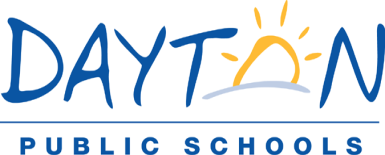 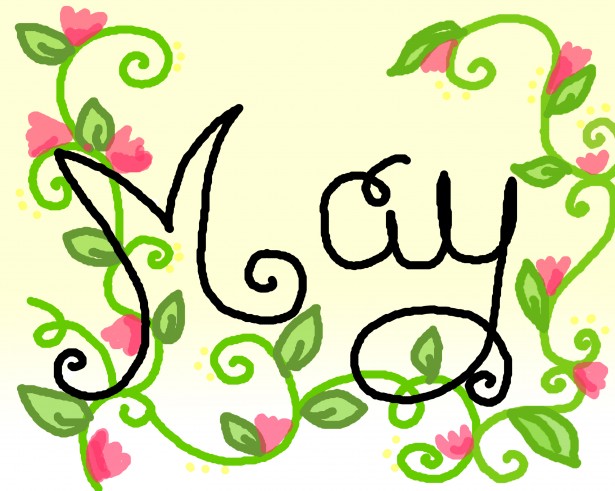 Nutrition Services DepartmentRosa Parks Lunch May 2024 Menu * This item may contain pork.MondayTuesdayWednesdayThursdayFriday123Chicken AlfredoSteamed CarrotsApplesauceMilkNachos with Three-Bean ChiliShredded Cheddar CheeseMixed VegetablesJuiceMilkChicken and Cheese Quesadilla, WG Refried BeansDiced PeachesMilk678910Salisbury Steak with Gravy and WG Dinner RollMashed Potatoes Chilled PeachesMilkMacaroni and Cheese WGBaked BeansDiced PearsMilkBrunch for Lunch Chicken and Waffle Sweet Potato Tater TotsApplesauceMilkTangerine Chicken Brown Rice with Mixed VegetablesDragon Juice MilkCheese Pizza WGSpinach Salad with Light DressingChilled Pineapple and Mandarin OrangesMilk1314151617Sloppy Joes on WG Bun Seasoned Potato WedgesChilled PeachesMilkSoft Tacos (Turkey) Shredded Cheese Pinto BeansApplesauceMilkTaco SauceWG Brd Chicken DrumstickDinner Roll WGMixed GreensChilled PineappleMilkHamburger on a Whole Grain BunGreen Beans Fruit JuiceMilkKetchup and MustardMini Ravioli with MarinaraGlazed CarrotsPineapple and Mandarin OrangesMilk2021222324 Last day for StudentsTangerine Chicken Brown Rice with Mixed Vegetables(Steamed Broccoli- Rosa Parks)Dragon Juice MilkWalking Tacos with Turkey and WG TostitosShredded Cheese Seasoned Pinto ApplesauceMilk BBQ Chicken Pattyon WG BunGreen BeansChilled PeachesMilkSalisbury Steak with Gravy and WG Dinner RollMashed Potatoes Chilled PearsMilkChicken Nuggets, WG BreadingGlazed CarrotsApple JuiceMilkKetchup27 Memorial Day28293031District ClosedMacaroni and Cheese WGGreen BeansApplesauce MilkTurkey Steak with GravyMashed PotatoesJuiceMilkCheese Pizza WGSpinach Salad with Light DressingChilled PeachesMilkBreaded Chicken on WG Bun with Ranch Steamed CarrotsOrange WedgesMilkALL MENUS ARE SUBJECT TO CHANGE WITHOUT NOTICEThis institution is an equal opportunity provider.